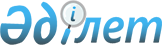 О внесении изменения в постановление Правительства Республики Казахстан от 5 мая 2016 года № 280 "О подписании Протокола о внесении изменений в Соглашение между Правительством Республики Казахстан и Правительством Объединенных Арабских Эмиратов о взаимных безвизовых поездках граждан - владельцев дипломатических паспортов от 13 мая 2010 года"Постановление Правительства Республики Казахстан от 13 января 2017 года № 2

      Правительство Республики Казахстан ПОСТАНОВЛЯЕТ:



      1. Внести в постановление Правительства Республики Казахстан от 5 мая 2016 года № 280 "О подписании Протокола о внесении изменений в Соглашение между Правительством Республики Казахстан и Правительством Объединенных Арабских Эмиратов о взаимных безвизовых поездках граждан - владельцев дипломатических паспортов от 13 мая 2010 года" следующее изменение:



      пункт 2 изложить в следующей редакции:



      "2. Министру иностранных дел Республики Казахстан Абдрахманову Кайрату Кудайбергеновичу подписать от имени Правительства Республики Казахстан Протокол о внесении изменений в Соглашение между Правительством Республики Казахстан и Правительством Объединенных Арабских Эмиратов о взаимных безвизовых поездках граждан - владельцев дипломатических паспортов от 13 мая 2010 года, разрешив вносить изменения и дополнения, не имеющие принципиального характера.".



      2. Настоящее постановление вводится в действие со дня его подписания.

 
					© 2012. РГП на ПХВ «Институт законодательства и правовой информации Республики Казахстан» Министерства юстиции Республики Казахстан
				

      Премьер-Министр

Республики Казахстан Б. Сагинтаев